.16 count intro – 142bpm – 3.42[1-9]	L fwd, R fwd rock/recover, ½ R & R fwd, L fwd, ½ R pivot turn, L fwd, R side rock-recover-cross, L side rock-recover-crossNon-turning option for 1, 2&3, 4&5: L fwd, R fwd mambo, L coaster cross[10-16]	R side rock/recover, R behind L, L side, R cross step, ½ L unwind, L cross step, R side rock/recover, R behind L, L sweep, L back rock/recover[17-25]	R fwd spiral turn, R fwd, L fwd mambo with L back drag, R coaster, L fwd, ½ R pivot, L fwd, ½ L & R back, ¼ L & L side[26-32]	R cross rock-recover-side, L cross rock-recover- ¼ L, R fwd, ½ L pivot, R fwd, full turning triple fwd (end of triple is count 1 of next wall)RESTARTS: At end of walls 2, 4, 6 dance 1st 8 counts of dance which returns you to front wall and restart the dance again (you are dancing the first 8 counts twice)TAG: At the end of wall 5 facing back wall there is a 2 count pause. Add the following counts and then restart the dance facing back wall.Contact: Tel: 07967 964962, Web site: www.thedancefactoryuk.co.ukTomorrow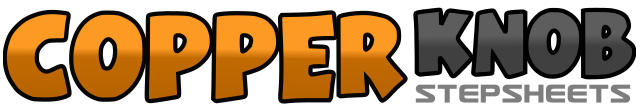 .......Count:32Wall:2Level:Intermediate / Advanced.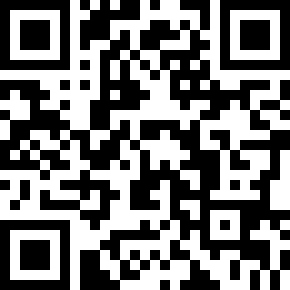 Choreographer:Peter Metelnick (UK) & Alison Metelnick (UK) - May 2011Peter Metelnick (UK) & Alison Metelnick (UK) - May 2011Peter Metelnick (UK) & Alison Metelnick (UK) - May 2011Peter Metelnick (UK) & Alison Metelnick (UK) - May 2011Peter Metelnick (UK) & Alison Metelnick (UK) - May 2011.Music:Tomorrow - Chris YoungTomorrow - Chris YoungTomorrow - Chris YoungTomorrow - Chris YoungTomorrow - Chris Young........1, 2&3Step L forward, rock R forward, recover weight on L, turning ½ right step R forward (6 o’clock)4&5Step L forward, pivot ½ right, cross step L over R	 (12 o’clock)6&7Rock R side, recover weight on L, cross step R over L8&1Rock L side, recover weight on R, cross step L over R2&3&Rock R side, recover weight on L, cross step R BEHIND L, step L side4&5Cross step R over L, unwind ½ left with weight on R, cross step L over R   (6 o’clock)6&Rock R side, recover weight on L7&Cross step R slightly behind L, sweep L from front to back8&Rock L back, recover weight on R1-2L forward executing full R spiral (or L forward), R forward3&4Rock L forward, recover weight on R, big step L back5&6Step R back, step L together, step R forward7&8Step L forward, pivot ½ right, step L forward (extended 5th)  (12 o’clock)&1Turning ½ left step R back, turning ¼ left step L side   (3 o’clock)2&3Cross rock R over L, recover weight on L, step R side4&5Cross rock L over R, recover weight on R, turning ¼ left step L forward 	 (12 o’clock)6&7Step R forward, pivot ½ left, step R forward 	(extended 5th if you want to execute next turn) (6 o’clock)8&Step L forward, step R forward OR full R turning triple1-4L fwd (which is the end of the turning triple as usual), step R fwd